ДОГОВОР № __________участия в долевом строительствег. Москва                                                                                                              «__» _______ 20__г. Гражданин Российской Федерации __________, пол _______, «__» ____ ____ года рождения, место рождения _________, паспорт серия ____ номер _______, выданный ___________, дата выдачи ____, код подразделения ____, зарегистрированный по адресу: _________________именуемый в дальнейшем «Участник долевого строительства», и Общество с ограниченной ответственностью «Специализированный Застройщик «Три Эс Констракшн», именуемое в дальнейшем «Застройщик», в лице Генерального директора ____________, с другой стороны, совместно именуемые «Стороны» и каждое в отдельности «Сторона», заключили настоящий договор (далее - «Договор») о нижеследующем:ТЕРМИНЫ И ОПРЕДЕЛЕНИЯМногоквартирный дом – многоэтажный жилой комплекс с подземной автостоянкой, расположенный по адресу: город Москва, ВАО, район Богородское, Открытое шоссе, вл. 14Д, подлежащий возведению на земельном участке площадью 13 505,0 кв.м., с кадастровым номером 77:03:0003021:33, строительство которого осуществляется Застройщиком.	Указанный адрес является строительным и может быть изменен на основании Постановления о присвоении почтового адреса после получения разрешения на ввод Многоквартирного дома в эксплуатацию. Основные характеристики Многоквартирного дома, подлежащие определению в Договоре, в соответствии с Федеральным законом от 30.12.2004 года № 214-ФЗ «Об участии в долевом строительстве многоквартирных домов и иных объектов недвижимости и о внесении изменений в некоторые законодательные акты Российской Федерации» (далее – «Закон 214-ФЗ»).Объект долевого строительства или Объект – жилое помещение (Квартира), в состав которого входят жилые помещения и помещения вспомогательного использования, предназначенные для удовлетворения гражданами бытовых и иных нужд, связанных с их проживанием в таком помещении.Разрешение на ввод Многоквартирного дома в эксплуатацию – документ, который удостоверяет выполнение строительства Многоквартирного дома в полном объеме в соответствии с разрешением на строительство, проектной документацией, а также соответствие построенного Многоквартирного дома требованиям к строительству, установленным на дату выдачи представленного для получения разрешения на строительство градостроительного плана земельного участка, разрешенному использованию земельного участка.ПРЕДМЕТ ДОГОВОРАПо настоящему Договору Застройщик обязуется своими силами и (или) силами третьих лиц построить Многоквартирный дом и после получения Разрешения на ввод в эксплуатацию Многоквартирного дома передать Объект долевого строительства Участнику долевого строительства, а Участник долевого строительства обязуется уплатить цену Договора в соответствии с ст.3 Договора и принять Объект долевого строительства по акту приема-передачи (далее по тексту - «Акт приема-передачи») в порядке и в сроки, определенные в ст. 6 настоящего Договора.	Описание Объекта согласно проектной документации:•	Строительный адрес – город Москва, ВАО, район Богородское, Открытое шоссе, вл. 14Д; •	Назначение – жилое;•	Подъезд – __ (____);•	Этаж – __ (_________);•	Номер объекта на этаже – __ (___);•   Условный номер – __ (___________);•   Общая площадь Объекта – ___ (_______________) кв.м. (без учета балконов, лоджий, террас);•  Площадь Объекта – _______ (__________) кв.м. (с учетом балконов, лоджий, террас); • Площадь балконов, лоджий, террас (при их наличии, в соответствии с проектной документацией) – __________ (______________) кв.м.;•	Количество комнат – __ (____);•	Площадь комнат – ______ (__________) кв.м.	Проектная площадь балконов, лоджий, террас Объекта (при их наличии, в соответствии с проектной документацией), указывается в настоящем Договоре в соответствии с действующими СНиП, то есть с понижающими коэффициентами 0,3 для балконов и террас и 0,5 для лоджий.	Расположение Объекта на этаже секции Многоквартирного дома указано в Предварительном (проектном) плане этажа Многоквартирного дома с указанием расположения Объекта (Приложении №1 к Договору).	Предварительное (проектное) планировочное решение Объекта (план создаваемого Объекта) приведено в Приложении №2 к Договору.	Перечень работ, подлежащих обязательному выполнению Застройщиком при строительстве Объекта, указан в Перечне работ, подлежащих обязательному выполнению Застройщиком (Приложение №3 к Договору).Проектная площадь – ориентировочная площадь Объекта, определенная в проектной документации Многоквартирного жилого дома. 	Фактическая площадь – общая площадь Объекта согласно данным технической инвентаризации, проведенной по окончанию строительства.	Сторонами допускается отклонение Фактической площади Объекта от Проектной площади (как в большую, так и в меньшую сторону). Изменение площади Объекта не является нарушением условий Договора со стороны Застройщика.	После завершения строительства и ввода Многоквартирного дома в эксплуатацию будет определена фактическая площадь Объекта долевого строительства на основании данных обмеров, полученных по результатам технической инвентаризации, выполненной уполномоченной специализированной организацией.	У Участника долевого строительства при возникновении права собственности на Объект одновременно возникает доля в праве собственности на общее имущество в Многоквартирном доме, которая не может быть отчуждена или передана отдельно от прав собственности на Объект.	В состав общего имущества Многоквартирного дома подлежат включению помещения, не являющиеся частями квартир и предназначенные для обслуживания более одного помещения в данном доме, в том числе межквартирные лестничные площадки, лестницы, лифты, лифтовые и иные шахты, коридоры, технические этажи, чердаки, подвалы, в которых имеются инженерные коммуникации, иное обслуживающее более одного помещения в данном доме оборудование (технические подвалы), крыши, ограждающие несущие и ненесущие конструкции данного дома, механическое, электрическое, санитарно-техническое и иное оборудование, находящееся в данном доме за пределами или внутри помещений и обслуживающее более одного помещения, земельный участок, на котором расположен данный дом, с элементами озеленения и благоустройства, иные предназначенные для обслуживания, эксплуатации и благоустройства данного дома и расположенные на указанном земельном участке объекты.Право Застройщика на привлечение денежных средств Участника долевого строительства для строительства Объекта долевого строительства подтверждают следующие документы:Договор аренды земельного участка от 24.02.2010 г. №М-03-034637 (с учетом Дополнительных соглашений).Разрешение на строительство №77-113000-019066-2020 от «21» августа 2020 года, выданное Комитетом государственного строительного надзора города Москвы (Мосгосстройнадзор);Проектная декларация № 77-002086 от 18.09.2020 года, размещенная на сайте www.наш.дом.рф;Заключение о соответствии застройщика и проектной декларации требованиям, частыми 1.1 и 2 статьи 3, статьями 3.2, 20 и 21 Федерального закона от 30 декабря 2004 года №214-ФЗ «Об участии в долевом строительстве многоквартирных домов и иных объектов недвижимости и о внесении изменений в некоторые законодательные акты Российской Федерации», № 77-13-102/20 от 08.10.2020 г., выданное Комитетом города Москвы по обеспечению реализации инвестиционных проектов в строительстве и контролю в области долевого строительства (Москомстройинвест).ЦЕНА ДОГОВОРА И ПОРЯДОК РАСЧЕТОВЦена Договора —размер денежных средств, подлежащих уплате участником долевого строительства для строительства (создания) объекта долевого строительства. Цена Договора представляет собой размер денежных средств, подлежащих уплате Участником долевого строительства по настоящему Договору. Все расчеты осуществляются в безналичном порядке в российских рублях. Цена Договора устанавливается в размере ___________ (_________________________   __/100) рублей, НДС не облагается.Цена одного квадратного метра Объекта долевого строительства составляет ________ (____________________ __/100) рублей, НДС не облагается.Оплата Цены Договора производится Участником долевого строительства путем внесения денежных средств (Депонируемая сумма) на специальный счет эскроу, открываемый в ПАО Сбербанк (Эскроу-агент) для учета и блокирования денежных средств, полученных Эскроу-агентом от Илюшина Игоря Владимировича (Депонента), являющегося владельцем счета эскроу (Счет эскроу), в счет уплаты Цены Договора, в целях их дальнейшего перечисления Застройщику (Бенефициару) при возникновении условий, предусмотренных Федеральным законом от 30.12.2004 №214-ФЗ «Об участии в долевом строительстве многоквартирных домов и иных объектов недвижимости и о внесении изменений в некоторые законодательные акты Российской Федерации» (далее - Закон № 214-ФЗ) и  договором счета эскроу, заключенным между Бенефициаром, Депонентом и Эскроу-агентом, с учетом следующего:Эскроу-агент: название банка, адрес: _____________, почтовый адрес: _________________, к/счет _________________, БИК __________; телефон: ___________, электронная почта: ___________.Депонент: Гражданин Российской Федерации ___________ (Участник долевого строительства), пол ________, _________ года рождения, место рождения __________, паспорт серия ______ номер ________, выданный _____________, дата выдачи, код подразделения _____, зарегистрированный по адресу: _____________;Бенефициар: Общество с ограниченной ответственностью «Специализированный Застройщик «Три Эс Констракшн» (Застройщик): Адрес: _______________; ОГРН 1167746697601; ИНН 7708296157; КПП 770601001; р/с ____________ в название банка; БИК __________; кор. счет __________;Депонируемая сумма: ____________ (_________________ __/100) рублей, НДС не облагается.Уплата цены Договора производится Участником долевого строительства за счет собственных средств Участника долевого строительства в размере ___________ (___________) __/100) рублей, НДС не облагается.Депонируемая сумма вносится Депонентом на Счет эскроу не позднее 5 (Пяти) рабочих дней от даты государственной регистрации настоящего Договора.3.7. Цена Договора подлежит изменению только в случаях, прямо указанных в настоящем Договоре.3.8. В случае изменения (увеличения либо уменьшения) фактической площади Объекта по результатам обмера, выполненного уполномоченной специализированной организацией, по сравнению с площадью, указанной в 2.1 настоящего Договора, не более чем на 1 (один) кв.м. включительно цена Договора изменению не подлежит.3.9.В случае увеличения фактической площади Объекта по результатам обмера, выполненного уполномоченной специализированной организацией, по сравнению с площадью, указанной в 2.1 настоящего Договора, более чем на 1 (один) кв.м. Участник долевого строительства обязуется доплатить Застройщику цену Договора за разницу в площади, исходя из расчетной цены 1 (одного) кв.м., указанной в п. 3.3. настоящего Договора, в течение 10 (десяти) рабочих дней с даты получения письменного требования Застройщика к Участнику долевого строительства. 3.10. В случае уменьшения фактической площади Объекта по результатам обмера, выполненного уполномоченной специализированной организацией, по сравнению с площадью, указанной в 2.1 настоящего Договора, более чем на 1 (один) кв.м. Застройщик обязуется возвратить Участнику переплату цены Договора за разницу в площади, исходя из расчетной цены 1 (одного) кв.м., указанной в п. 3.3. настоящего Договора, в течение 10 (десяти) рабочих дней с даты получения Застройщиком письменного требования Участника долевого строительства к Застройщику с указанием банковских реквизитов Участника для перечисления денежных средств.3.11. Исходя из того, что общая площадь Объекта окончательно может быть установлена лишь после окончания строительства и ввода Многоквартирного дома в эксплуатацию, ни одна из сторон не вправе начислять на сумму доплаты/переплаты проценты (неустойку) в порядке статьи 395 Гражданского кодекса Российской Федерации и требовать их уплаты.3.12. Оформление государственной регистрации прав собственности Участника долевого строительства на Объект и связанные с этим затраты оплачиваются Участником долевого строительства дополнительно и не входят в цену настоящего Договора. Указанные расходы Участник долевого строительства и Застройщик несут самостоятельно в размере, установленном действующим законодательством РФ.3.13. Обязательства Участника долевого строительства по оплате Цены Договора, в размере определенном в п. 3.2. настоящего Договора, считаются исполненными с момента поступления в полном объеме денежных средств на Счет эскроу.4. ПРАВА И ОБЯЗАННОСТИ СТОРОН4.1. Застройщик обязуется:4.1.1. Добросовестно выполнить свои обязательства по Договору.4.1.2. Обратиться в компетентный орган, осуществляющий государственную регистрацию прав на недвижимое имущество, с целью регистрации настоящего Договора в установленном законом порядке.4.1.3. Вносить в проектную декларацию изменения, касающиеся сведений о Застройщике и проекте строительства, а также фактов внесения изменений в проектную документацию, в течение 3 (трех) рабочих дней со дня изменения соответствующих сведений.4.1.4. Передать Участнику долевого строительств Объект после получения разрешения на ввод Многоквартирного дома в эксплуатацию не позднее срока, предусмотренного п. 6.1 настоящего Договора, при условии надлежащего выполнения Участником в полном объеме своих обязательств по настоящему Договору. Не менее чем за месяц до установленного п. 6.1 настоящего Договора срока передачи Застройщиком Объекта Участнику долевого строительства, Застройщик направляет Участнику долевого строительства сообщение о завершении строительства (создания) Многоквартирного дома и о готовности Объекта к передаче, а также предупреждает Участника о необходимости принятия Объекта и о последствиях бездействия Участника долевого строительства, предусмотренных настоящим Договором. Сообщение направляется Участнику долевого строительства по почте заказным письмом с описью вложения и уведомлением о вручении по указанному Участником долевого строительства почтовому адресу или вручается Участнику лично под расписку.4.1.5. Застройщик вправе передать Участнику объект досрочно. В случае если Застройщик досрочно выполнит свои обязательства по Договору перед Участником, он обязан письменно уведомить об этом последнего не менее чем за 14 (четырнадцать) рабочих дней до предполагаемой даты досрочного исполнения обязательства. Объект передается Участнику только после полной оплаты цены Договора.4.1.6. В случае если строительство (создание) Многоквартирного дома не может быть завершено в предусмотренный Договором срок, Застройщик не позднее чем за два месяца до истечения указанного срока обязан направить Участнику соответствующую информацию и предложение об изменении Договора (срока передачи Объекта). Изменение предусмотренного Договором срока передачи Застройщиком Объекта Участнику долевого строительства оформляется дополнительным соглашением Сторон. 4.1.7. Передать Участнику долевого строительства Объект, качество которого соответствует условиям Договора, требованиям технических регламентов, проектной документации и градостроительных регламентов. 4.1.8. Получить в установленном порядке разрешение на ввод в эксплуатацию Многоквартирного дома.4.2. Участник долевого строительства обязуется:4.2.1. Выполнить обязательства по оплате, указанные в статье 3 настоящего Договора.4.2.2. Обратиться в компетентный орган, осуществляющий государственную регистрацию прав на недвижимое имущество, с целью регистрации настоящего Договора в установленном законом порядке.4.2.3. Предоставить Застройщику все необходимые документы, в том числе для осуществления государственной регистрации Договора, включая, но не ограничиваясь, нотариально удостоверенную доверенность на представление интересов Участника долевого строительства в органах, осуществляющих государственную регистрацию прав на недвижимое имущество, согласие супруга(и) или заявление о том, что Участник долевого строительства не состоит в зарегистрированном браке, а также документ, подтверждающий оплату государственной пошлины за регистрацию Договора в размере, предусмотренном действующим законодательством. Участник долевого строительства обязан передать Застройщику документы не позднее 2 (двух) рабочих дней с момента подписания настоящего Договора.4.2.4. Принять Объект по Акту приема-передачи в порядке, установленном настоящим Договором4.2.5. В случае обнаружения недостатков Объекта немедленно заявить об этом Застройщику с обязательным составлением двустороннего акта при участии уполномоченного представителя Застройщика. 4.2.6. После приемки Объекта от Застройщика нести расходы по содержанию Объекта, а также участвовать в расходах на содержание общего имущества Многоквартирного дома, в котором располагается Объект, соразмерно доле в праве общей собственности на это имущество, для чего заключить с эксплуатирующей организацией договоры о предоставлении коммунальных услуг и о долевом участии в расходах по содержанию, ремонту и техническому обслуживанию Многоквартирного дома, в котором располагается Объект, прилегающей территории (эксплуатация Объекта).4.2.7. Уклонение Участника долевого строительства от заключения с эксплуатирующей организацией договоров на эксплуатацию Объекта и предоставление коммунальных услуг не освобождает Участника долевого строительства от обязанности по возмещению расходов по оплате всех фактически произведенных эксплуатирующей организацией затрат, связанных с эксплуатацией Объекта соразмерно площади Объекта и соответствующей доли общего имущества в Многоквартирном доме и оплатой коммунальных услуг.4.2.8. В случае изменений в паспортных данных Участника долевого строительства и/или смены указанного в Договоре почтового адреса, Участник долевого строительства обязуется в течение 5 (пяти) рабочих дней письменно известить Застройщика об этих изменениях. В случае неисполнения Участником долевого строительства своих обязательств, предусмотренных настоящим пунктом, Участник долевого строительства принимает на себя все риски, связанные с любыми последствиями, которые могут возникнуть в результате неисполнения обязательств, предусмотренных настоящим пунктом.4.2.9. Участник долевого строительства в течение 30 (тридцати) календарных дней с даты подписания Акта приема-передачи Объекта либо иного документа о передаче Объекта долевого строительства в соответствии с настоящим Договором, обязуется самостоятельно обратиться в органы, осуществляющие государственную регистрацию прав на недвижимое имущество и сделок с ним, с заявлением о государственной регистрации права собственности на Объект и доли в общем имуществе Многоквартирного дома и в течение 10 (десяти) рабочих дней с момента такой регистрации предоставить Застройщику копии документов, подтверждающих произведенную регистрацию. 4.2.10. Не проводить на Объекте до оформления права собственности на него любые работы, связанные с отступлением от проектной документации (перепланировка, возведение внутриквартирных перегородок, разводка инженерных коммуникаций, электрики, пробивка проемов, ниш в стенах и перекрытиях, изменение фасада и т.д.) без предварительного письменного разрешения Застройщика.4.2.11. Участник долевого строительства до подписания Договора ознакомлен с Проектной декларацией, а также уведомлен о запрете устанавливать бытовые технические и другие устройства (кондиционеры, их выносные блоки, антенны телеприема, любое другое оборудование) на фасаде Многоквартирного дома, производить своими или привлеченными силами любые работы по монтажу-демонтажу и/или другому изменению конструкций, составных элементов и цвета выполненного Застройщиком фасада Многоквартирного дома (включая замену оконных рам, изменение их цвета и т.д.), а также не выполнять технологические отверстия в несущих и ненесущих конструкциях, закрытых конструкциями и элементами фасада Многоквартирного дома. Участник долевого строительства имеет право производить установку вышеупомянутых конструкций/устройств только в местах, определенных проектной документацией, в строгом соответствии с документацией и рекомендациями организации, осуществляющей управление и эксплуатацию Многоквартирного дома.4.2.12. Не уступать права требования к Застройщику по Договору, в том числе по неустойке и иным штрафным санкциям, третьим лицам без предварительного письменного согласия Застройщика.4.2.13. Участник долевого строительства ознакомлен с тем, что Многоквартирный дом строится по индивидуальному проекту. Нарушение условий эксплуатации Объекта и Многоквартирного дома (включая, но не ограничиваясь размещением на фасаде Многоквартирного дома внешних блоков кондиционеров и иного инженерного оборудования вне отведенных мест) является нарушением архитектурного облика дома, а также прав автора, что может повлечь за собой ответственность, предусмотренную законодательством РФ.4.3. Застройщик вправе:4.3.1. Оказать Участнику долевого строительства содействие в регистрации права собственности на Объект.4.3.2. Без дополнительного согласования с Участником долевого строительства вносить любые изменения в проектную документацию. В том числе, связанные с конструктивными особенностями наружных стен и внутренних перегородок, с изменением фасада, а также с изменением назначения нежилых помещений и имущества общего пользования, а также совершать иные действия, указанные в п.11.1 Договора. Стороны пришли к соглашению о том, что путем подписания настоящего Договора Участник долевого строительства дал свое согласие на любые изменения, предусмотренные данным пунктом.4.4. Участник долевого строительства вправе:4.4.1. Знакомиться с информацией о Застройщике, о проекте строительства и ходе строительства, без возможности влиять на деятельность Застройщика по строительству Многоквартирного дома. Участник не вправе требовать от Застройщика предоставления Участнику для ознакомления каких-либо документов, кроме предусмотренных Законом №214-ФЗ.УСТУПКА ПРАВ ТРЕБОВАНИЙ ПО ДОГОВОРУУчастник долевого строительства вправе уступать права и обязанности по настоящему Договору третьим лицам.5.2.Уступка Участником долевого строительства прав требования (в том числе по неустойке и иным штрафным санкциям) по Договору иному лицу допускается с момента государственной регистрации настоящего Договора до момента подписания Сторонами Акта приема-передачи Объекта долевого строительства после уплаты Участником долевого строительства цены Договора или одновременно с переводом долга на нового участника долевого строительства в порядке, установленном Гражданским кодексом Российской Федерации. 5.3. Участник долевого строительства обязан письменно уведомлять Застройщика по реквизитам, указанным в статье 11 Договора, в случае уступки права требования по настоящему договору в течение 7 (семи) календарных дней до момента государственной регистрации Договора уступки другому лицу.5.4. Договор уступки вступает в силу с момента его государственной регистрации в порядке, установленном действующим законодательством. Расходы по регистрации договора уступки несет Участник долевого строительства и (или) новый участник долевого строительства.5.5. В течение 7 (семи) календарных дней с момента регистрации договора уступки в органе, осуществляющем государственную регистрацию прав на недвижимое имущество, Участник долевого строительства обязуется предоставить Застройщику копию договора уступки со штампом регистрирующего органа, а также выписку из Единого государственного реестра прав на недвижимое имущество и сделок с ним, подтверждающую регистрацию договора уступки. Ответственность за последствия неисполнения данного обязательства лежит на Участнике долевого строительства.5.6. Уступка Участником долевого строительства прав требований по Договору (в том числе по неустойке и иным штрафным санкциям) иному лицу допускается только с письменного согласия Застройщика после уплаты Участником долевого строительства цены Договора или одновременно с переводом долга на нового участника долевого строительства в порядке, установленном Гражданским кодексом Российской Федерации. ПЕРЕДАЧА ОБЪЕКТА ДОЛЕВОГО СТРОИТЕЛЬСТВАПередача Объекта долевого строительства Застройщиком осуществляется на основании подписываемого сторонами Акта приема-передачи после получения Застройщиком разрешения на ввод в эксплуатацию Многоквартирного дома. 	Срок передачи Объекта Участнику долевого строительства – не позднее IV квартала 2023 года, при условии полного и надлежащего исполнения Участником долевого строительства финансовых обязательств по настоящему Договору. При передаче Объекта Застройщик передает Участнику долевого строительства Инструкцию по эксплуатации Объекта, содержащую необходимую и достоверную информацию о правилах и об условиях эффективного и безопасного использования Объекта, о сроке службы Объекта и входящих в его состав элементов отделки, систем инженерно-технического обеспечения, конструктивных элементов, изделий.Допускается досрочная передача Застройщиком Объекта. В этом случае Участник долевого строительства не вправе уклоняться от досрочной приемки Объекта. Согласие Участника долевого строительства на досрочную передачу Объекта не требуется.При наличии у Участника долевого строительства каких–либо замечаний к передаваемому Объекту, указанных в акте, подписанном в соответствии с п.4.2.4 Договора, Застройщик обязан в течение 20 (двадцати) рабочих дней рассмотреть требования Участника долевого строительства и согласовать с Участником долевого строительства разумные сроки устранения замечаний по имеющимся недостаткам Объекта. Обязательства Застройщика по передаче Объекта считаются исполненными с момента подписания Сторонами Акта приема-передачи Объекта долевого строительства.ГАРАНТИИ КАЧЕСТВАОбъект долевого строительства должен соответствовать условиям Договора, требованиям технических регламентов, проектной документации и градостроительных регламентов.Гарантийный срок для Объекта, за исключением технологического и инженерного оборудования, входящего в его состав, составляет пять лет и исчисляется со дня передачи Объекта. 	Гарантийный срок на технологическое и инженерное оборудование, входящее в состав Объекта долевого строительства, составляет три года и исчисляется со дня подписания первого Акта приема-передачи объекта долевого строительства.В случае если Объект долевого строительства построен Застройщиком с нарушениями требований качества, которые делают его непригодным для использования, Участник долевого строительства вправе потребовать от Застройщика безвозмездного устранения недостатков в разумный срок, а при его отказе – возмещения своих документально подтвержденных расходов на устранение недостатков.Участник долевого строительства в момент передачи ему Объекта долевого строительства, но до подписания Акта приема-передачи вправе потребовать от Застройщика составления акта, в котором указывается несоответствие Объекта долевого строительства требованиям качества, и отказаться от подписания акта приема-передачи до исполнения устранения Застройщиком недостатков.ОТВЕТСТВЕННОСТЬ СТОРОНСтороны несут ответственность за неисполнение или ненадлежащее исполнение своих обязательств по настоящему Договору в порядке, предусмотренном Закона № 214-ФЗ.Участник долевого строительства не вправе устанавливать оборудование, указанное в п.4.2.10 на фасаде Многоквартирного дома, в местах отличных от мест, предусмотренных проектной документацией и согласованных управляющей компанией. В случае нарушения Участником долевого строительства норм указанного пункта, он уплачивает Застройщику штраф – 10 (десять) % от Цены Договора.В случае нарушения п.4.2.12 настоящего Договора Участник долевого строительства несет ответственность в размере уступленного права.В целях соблюдения норм ФЗ № 214-ФЗ Стороны пришли к соглашению о том, что в случае зачисления на Счет эскроу денежных средств в любом размере,  до государственной регистрации настоящего Договора, Участник долевого строительства обязуется возместить Застройщику все фактически понесенные Застройщиком убытки, возникшие вследствие указанных действий (в том числе, возникшие вследствие наложения на Застройщика штрафных санкций государственными органами), в течение пяти дней с даты получения от Застройщика соответствующего требования.В части, не оговоренной в настоящем разделе, Стороны несут ответственность в соответствии с действующим законодательством РФ.ПОРЯДОК РАСТОРЖЕНИЯ ДОГОВОРАРасторжение настоящего Договора может быть осуществлено в соответствии с Законом № 214-ФЗ и иными положениями применимого гражданского законодательства Российской Федерации.ЗАКЛЮЧИТЕЛЬНЫЕ ПОЛОЖЕНИЯУчастник долевого строительства дает свое согласие на образование земельных участков в результате раздела, объединения, перераспределения или выдела (изменения границ, уменьшение площади), постановку вновь образованных  земельных участков на кадастровый учет, снятие земельных участков с кадастрового учета, внесение изменений в запись Единого государственного реестра недвижимости и иные необходимые действия с земельным участком, на котором возводится Многоквартирный жилой дом и на совершение Застройщиком любых необходимых действий для государственной регистрации права собственности и/или иных вещных прав на вновь образованные земельные участки, государственную регистрацию возникновения, изменения или прекращения залога прав на вновь образованные земельные участки у участников долевого строительства в силу закона в Едином государственном реестре недвижимости.Договор считается заключенным с момента государственной регистрации и действует до исполнения Сторонами своих обязательств из Договора. Стороны установили, что условия настоящего Договора применяются к их отношениям, возникшим с момента подписания настоящего Договора. Все изменения и дополнения к Договору оформляются дополнительными соглашениями в письменной форме, которые являются неотъемлемой частью настоящего Договора. Переписка и уведомления по Договору осуществляются по реквизитам, указанным в статье 11 настоящего Договора. В случае если Сторона своевременно не уведомит другую Сторону об изменении данных реквизитов, переписка и уведомления будут считаться доставленными, если они направлены по последним известным другой Стороне реквизитам. Любые уведомления считаются полученными Участником долевого строительства по истечении десяти календарных дней с даты их направления по адресу, указанному в статье 11 Договора. Участник долевого строительства, подписывая настоящий Договор, дает свое согласие на обработку и использование своих персональных данных (фамилия, имя, отчество, паспортные данные, место жительства, дата и год рождения, сведения о семейном положении, контактный телефон, адрес электронной почты), представленных Застройщику в соответствии с Федеральным законом от 27.07.2006 г. № 152-ФЗ «О персональных данных» в целях заключения, государственной регистрации, исполнения настоящего Договора, государственной регистрации права собственности на объект долевого строительства, надлежащего управления и эксплуатации Многоквартирного дома/Объекта, а также для осуществления sms-рассылки, звонков и других способов информирования Участника долевого строительства с целью реализации настоящего Договора.	Обработка вышеуказанных персональных данных представляет собой действие (операцию) или совокупность действий (операций), совершаемых с использованием средств автоматизации или без использования таких средств с персональными данными, включая сбор, запись, систематизацию, накопление, хранение, уточнение (обновление, изменение), извлечение, использование, передачу (распространение, предоставление, доступ), в том числе органам государственной (муниципальной) власти и организации, осуществляющей управление и эксплуатацию Многоквартирного дома, предоставляющей коммунальные и иные услуги, обезличивание, блокирование, удаление, уничтожение персональных данных. Персональные данные хранятся в базе данных Застройщика. Объект капитального строительства, проиллюстрированный на титульном листе настоящего Договора, может отличаться от внешнего вида многоквартирного жилого дома, являющегося предметом настоящего Договора. Вышеуказанная иллюстрация носит исключительно визуальный и эстетический характер, не порождает никаких обязательств сторон, не является публичной офертой, определяемой положениями статьи 437 Гражданского Кодекса Российской Федерации.В случае изменения реквизитов Застройщика (в том числе изменения наименования), указанных в статье 11 Договора, Участник долевого строительства будет считаться уведомленным о таком изменении с даты внесения изменений в проектную декларацию, отражающую такие изменения, размещенную в порядке, предусмотренном Законом №214-ФЗ. В случае изменения реквизитов Участника долевого строительства, указанных в статье 11 Договора, Участник долевого строительства обязан письменно уведомить об этом Застройщика в течение 5 (пяти) календарных дней с момента указанного изменения. Действия, совершенные по устаревшим реквизитам до уведомления об их изменении, считаются исполненными надлежащим образом. Во всем остальном, что не предусмотрено настоящим Договором, Стороны руководствуются действующим законодательством Российской Федерации.  Договор составлен в трех экземплярах - один экземпляр для Застройщика, один для Участника долевого строительства, один для органа, осуществляющего государственную регистрацию прав.Настоящий Договор содержит следующие приложения, являющиеся его неотъемлемой частью: Приложение №1 - Предварительный (проектный) план этажа Многоквартирного дома с указанием Объекта.Приложение №2 - Предварительное (проектное) планировочное решение Объекта (план создаваемого Объекта).Приложение №3 - Перечень работ, подлежащих обязательному выполнению Застройщиком.РЕКВИЗИТЫ И ПОДПИСИ СТОРОН Приложение № 1к Договору участия в долевом строительстве№ _________ от ______20__г. Предварительный (проектный) план этажа Многоквартирного дома с указанием Объекта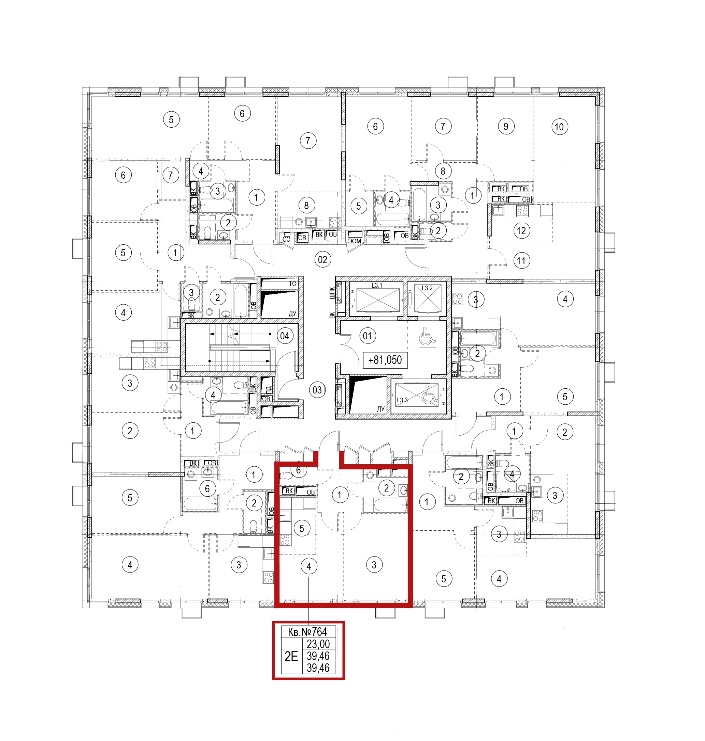 Приложение № 2к Договору участия в долевом строительстве№ ______ от _________ 20__г.Предварительное (проектное) планировочное решение Объекта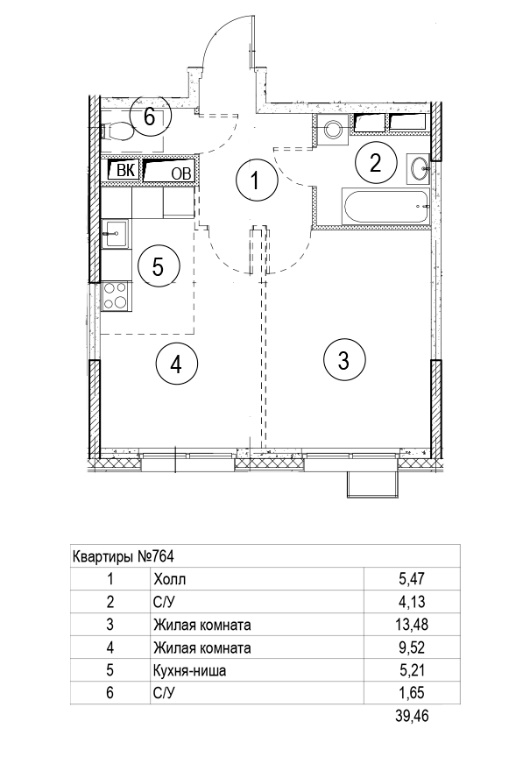  Приложение № 3к Договору участия в долевом строительстве№ ____________ от __________ 20__г.Перечень работ, подлежащих обязательному выполнению ЗастройщикомОбщестроительные работы в соответствии с проектом и в объеме необходимом для получения Разрешения на ввод Многоквартирного дома в эксплуатацию, внутренние отделочные работы мест общего пользования (вестибюли, лифтовые холлы, тамбуры, коридоры входных групп в корпус, технические помещения, поэтажные лифтовые холлы и коридоры, внутренние лестницы, комнаты консьержей, технические и инженерные помещения), установка лифтов, внутренние и наружные инженерные сети  и работы по благоустройству – выполняются в объеме проекта.Внутренняя отделка Объекта долевого строительства в рамках настоящего договора не выполняется. Межкомнатные перегородки не выполняются, возводится маячковый ряд высотой в два кирпича, внутриквартирные двери не устанавливаются. Возводятся перегородки, ограничивающие ванную и уборную (сан.узел). Окна – пластиковые двухпрофильные стеклопакеты. Контуры внутренних перегородок выполнены на поэтажном плане объекта недвижимости для обеспечения технологии проведения обмеров уполномоченной специализированной организацией.Водоснабжение (ХВС и ГВС) – устанавливаются стояки с приборами учета ХВС и ГВС в отдельной шахте в квартире с установкой запорной арматуры, без поквартирной разводки. Сантехническое оборудование (раковины, унитазы, ванные) – не устанавливается.Канализование (бытовая канализация) – выполняются стояки без поквартирной разводки. Отопление – горизонтальная трубная разводка по полам с установкой радиаторов отопления фирмы Prano. Электроснабжение – устанавливается квартирный счетчик электроэнергии в местах общего пользования на этаже. Внутриквартирная разводка не выполняется. Устанавливается щит механизации, подключенный к квартирному счетчику.Сети связи – предусмотрена телефонизация, телевидение, интернет, домофонная связь. Абонентская сеть заводится в поэтажный слаботочный щит. Радиофикация устанавливается в одной точке радиосвязи в Объекте долевого строительства.Пожарная сигнализация – устанавливаются датчики пожарной сигнализации в Объекте долевого строительства. Входная дверь в квартиру – металлическая.с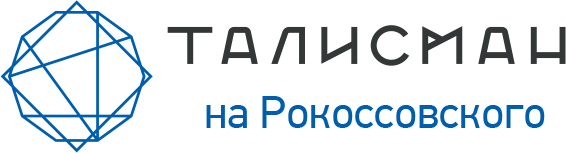 город Москва, ВАО, Открытое шоссе, район Богородское, вл. 14ДсСекция №__, Этаж №__Наименование характеристикиОписание характеристикиВидМногоэтажный жилой комплекс с подземной автостоянкойНазначение объектаЖилоеЭтажность1 - 29 + 1 подземныйОбщая площадь объекта (кв.м.)59 859, 43Материал наружных стен и каркаса объектаСо сборно-монолитным железобетонным каркасом и стенами из мелкоштучных каменных материалов (кирпич, керамические камни, блоки и др.)Материал поэтажных перекрытийМонолитно-железобетонныйКласс энергоэффективностиAСейсмостойкость 6 БалловУчастник долевого строительства:Гражданин Российской Федерации_______________________________Участник долевого строительства:Гражданин Российской Федерации_______________________________Застройщик:ООО «Специализированный Застройщик «Три Эс Констракшн»Застройщик:ООО «Специализированный Застройщик «Три Эс Констракшн»пол ____, _____ года рождения, место рождения _____, паспорт серия _____ номер _______, выданный _____________, дата выдачи ________, код подразделения______, зарегистрированный по адресу: ___________.Адрес: ____________ОГРН 1167746697601ИНН 7708296157КПП 770601001р/с _____________в название банкаБИК _________Кор. счет ________________.Адрес: ____________ОГРН 1167746697601ИНН 7708296157КПП 770601001р/с _____________в название банкаБИК _________Кор. счет ________________._______________ /_____________ /_______________ /_______________ /М.П._______________ /_______________ /М.П.Участник долевого строительства:Гражданин Российской Федерации____________________________Застройщик:ООО «Специализированный Застройщик «Три Эс Констракшн»пол ____, _____ года рождения, место рождения _____, паспорт серия _____ номер _______, выданный _____________, дата выдачи ________, код подразделения______, зарегистрированный по адресу: ___________.Адрес: ____________ОГРН 1167746697601ИНН 7708296157КПП 770601001р/с _____________в название банкаБИК _________Кор. счет ________________._______________ /_____________ /_______________ /_______________ /М.П.Участник долевого строительства:Гражданин Российской Федерации______________________________Застройщик:ООО «Специализированный Застройщик «Три Эс Констракшн»Застройщик:ООО «Специализированный Застройщик «Три Эс Констракшн»пол ____, _____ года рождения, место рождения _____, паспорт серия _____ номер _______, выданный _____________, дата выдачи ________, код подразделения______, зарегистрированный по адресу: ___________.Адрес: ____________ОГРН 1167746697601ИНН 7708296157КПП 770601001р/с _____________в название банкаБИК _________Кор. счет ________________.Адрес: ____________ОГРН 1167746697601ИНН 7708296157КПП 770601001р/с _____________в название банкаБИК _________Кор. счет ________________._______________ /_____________ /_______________ /_______________ /М.П._______________ /_______________ /М.П.Участник долевого строительства:Гражданин Российской Федерации______________________________Застройщик:ООО «Специализированный Застройщик «Три Эс Констракшн»пол ____, _____ года рождения, место рождения _____, паспорт серия _____ номер _______, выданный _____________, дата выдачи ________, код подразделения______, зарегистрированный по адресу: ___________.Адрес: ____________ОГРН 1167746697601ИНН 7708296157КПП 770601001р/с _____________в название банкаБИК _________Кор. счет ________________._______________ /_____________ /_______________ /_______________ /М.П.